The VIP Bonus Rewards & Travel Pledge Card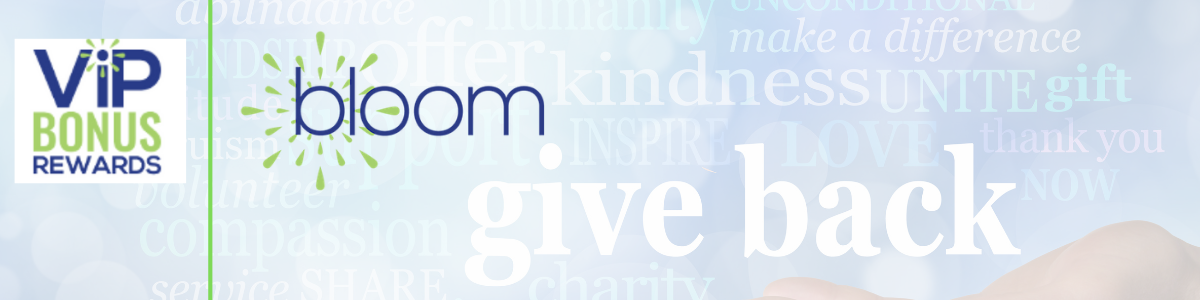 VIP Bonus Rewards & Travel Fundraiser:Participants are asked to sell at least 5 cards at $20 dollars each.Members selling more than 10 cards will be able to WIN AWARDS AND PRIZES (see info below)!Pick-up & ReturnParticipants will pick up their cards on ____________________.All participants return all monies & unused cards on _________________.All monies received must be either checks written to _______________ or cash.No credit cards will be accepted for card purchases.IncentivesParticipants must sell a minimum of 10 cards to be eligible for the Fundraiser Awards.Participants selling 10 cards or more will be eligible to win the following awards by drawing.Drawing date for awards will be: _________________________Awards include: ENTER YOUR PRIZES HEREThis is my PLEDGE to sell 5 VIP Bonus Rewards & Travel Cards:  I pledge to sell 5 VIP Bonus Rewards & Travel cards to friends and family for $20 each. At the end of my campaign I will return all unsold cards back by the date listed.I am responsible for the payment or unsold cards within my possession.Participant Name:Date I received Cards:# of cards received:Date to return money & unsold cards:  Signature: